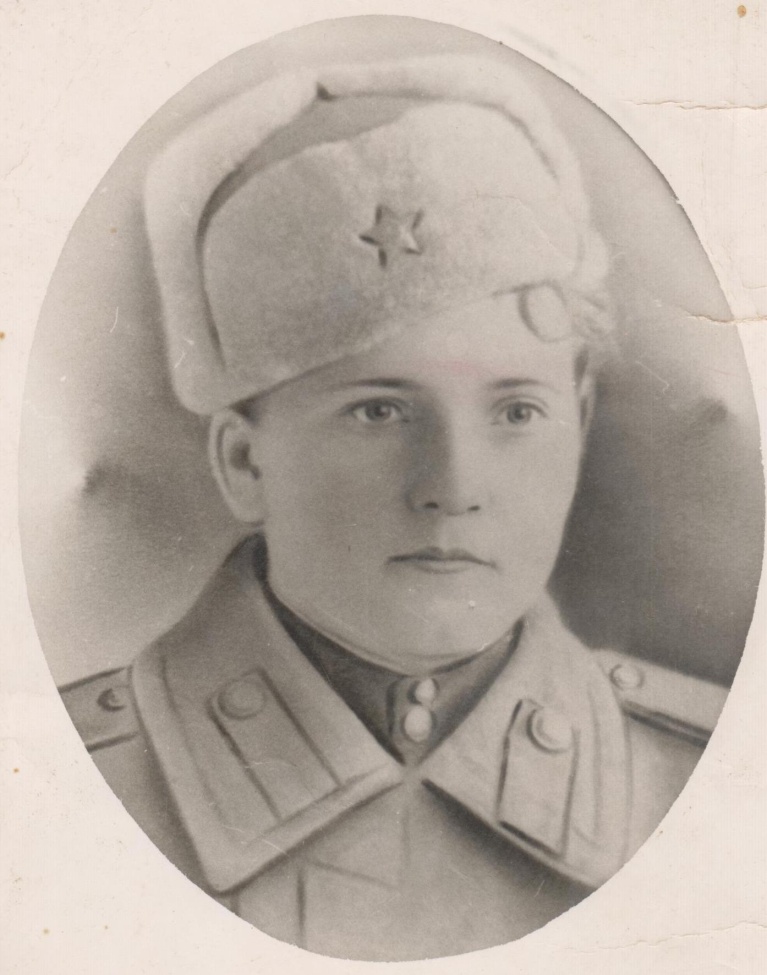 ДавиденкоЕлена Григорьевна31.05.1923 г. – 2004 г.